Colegio República Argentina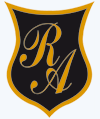 O ’Carrol # 850-   Fono 72- 2230332                    Rancagua                                                   Ticket de Guía de Historia, Geografía y Ciencias Sociales.Semana N°7 Correo: historiasusanar@gmail.com                          ordenes13@gmail.comEscribe en el recuadro en blanco al costado de cada pregunta una letra A, B, C o D según corresponda1.Respecto a nuestro sistema democrático. ¿Cuál es la alternativa correcta?a) Los votos de las personas de mayor edad tiene mayor importancia pues   son más sabios.b) Cada voto vale lo mismo en una elección, sin considerar las características de la persona que lo emitió.c) Las personas que tienen más dinero, pueden votar más de una vez.d)Los votos se toman en cuenta solo si dan ventaja al candidato que va ganando una elección.2. ¿Cuál de las siguientes no es un requisito al realizar elecciones?a) Deben ser libres.b) Deben ser pagadas.c)Deben ser abiertas.d)Deben ser pluralistas.3.-Al realizar una elección ¿Cuál de las siguientes acciones la de mayor importancia?a) Que las personas pueden acudir a votar junto con sus hijos.b) Que las personas voten por el que tiene más carteles e imágenes.c)Que las personas puedan acceder a la mayor posible de información acerca de los candidatos.d)Que las elecciones realicen cada vez que las personas estén en desacuerdo con las decisiones de las autoridades.SolucionarioNombre:Curso: 6 A-B-C-D                                Fecha:  Semana del 11 al 15 de Mayo 2020.OA: Aplicar los conceptos relativos a los procesos electorales en Chile.  B                               2.- B              3.- C